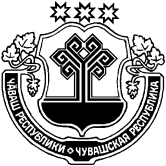 В соответствии со ст.35 Федерального закона от 06 октября 2003 года № 131-ФЗ «Об общих принципах организации местного самоуправления в Российской Федерации», ст.ст.30 Закона Чувашской Республики от 18 октября 2004 года № 19 «Об организации местного самоуправления в Чувашской Республике»  и ст. 31 Устава Красноармейского сельского поселения,    Собрание депутатов Красноармейского сельского поселения Красноармейского района Чувашской Республики  р е ш и л о:Утвердить следующий состав комиссии по вопросам экономической деятельности, бюджету, финансам, налогам  и сборам Собрания депутатов Красноармейского сельского поселения Красноармейского района Чувашской Республики четвертого созыва:- Кольцов Олег Самуилович, депутат от Янгасинского избирательного округа № 9;- Журавлева Марина Михайловна, депутат от Чапаевского избирательного округа № 4;- Иванов Валерий Филиппович, депутат от Крендейкасинского избирательного округа № 10;Председатель Собрания депутатовКрасноармейского сельского поселения Красноармейского района                                                                      И.И. Никитин  						                             ЧĂВАШ РЕСПУБЛИКИКРАСНОАРМЕЙСКИ РАЙОНẺЧУВАШСКАЯ РЕСПУБЛИКАКРАСНОАРМЕЙСКИЙ РАЙОНКРАСНОАРМЕЙСКИ ЯЛПОСЕЛЕНИЙĚНТӐВАТТӐМĚШ СОЗЫВРИДЕПУТАТСЕН ПУХĂВĚЙЫШӐНУ2020.10.12  С-01/5 №Красноармейски салиСОБРАНИЕ ДЕПУТАТОВКРАСНОАРМЕЙСКОГОСЕЛЬСКОГО ПОСЕЛЕНИЯЧЕТВЕРТОГО СОЗЫВАРЕШЕНИЕ12.10.2020  № С-01/5с. КрасноармейскоеОб утверждении состава постоянной комиссии по вопросам экономической деятельности, бюджету, финансам, налогам  и сборам Собрания депутатов Красноармейского сельского поселения Красноармейского района Чувашской Республики четвертого созыва